Dear Prayer Partner,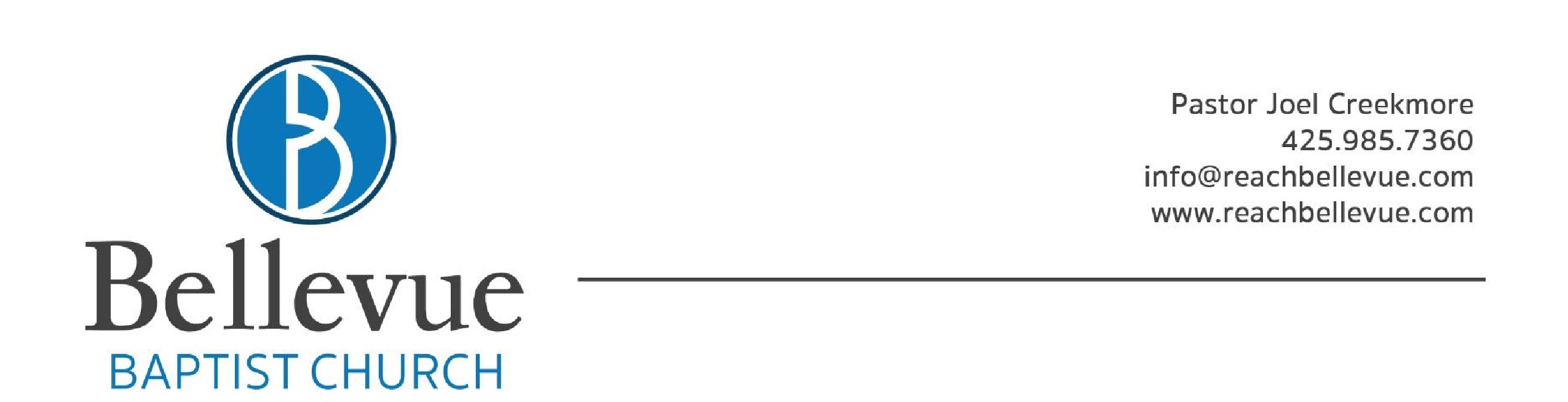 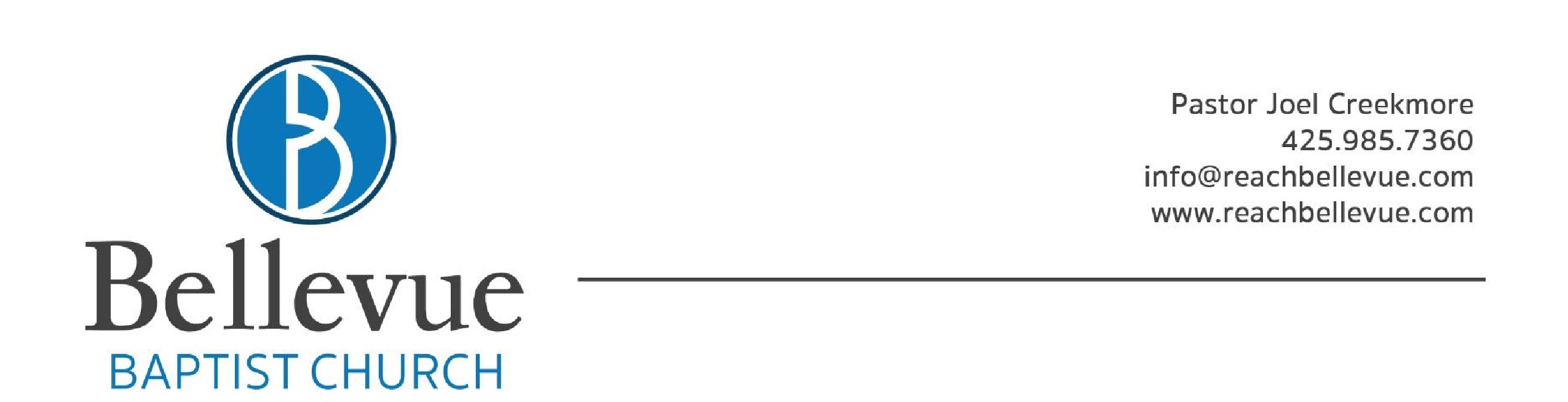 In the last two weeks we received our official approved plans for our building from the City of Bellevue.  It has taken 9 months to get to this point but praise the Lord that we are here.  This week a contractor is starting on the changes necessary and we are hoping to have them completed by our Anniversary Sunday in a couple of weeks.   It appears that the building owner will pay for the changes required to the bathrooms, which is the bulk of the construction cost.  This is a huge answer to prayer!  The church will have to pay for new emergency exit signs and lighting, new door hardware, and moving our 16-foot-high wall to make the sanctuary smaller.  Our work will be completed by the same contractor for ease of permitting and inspections.  Overall, we expect our construction costs to be about $14,000 on top of the $5,000 we have paid to the city and architect for the plans and permits.  I would like to praise the Lord that we have those funds and are able to pay for these necessary changes.  Since I didn’t start drawing a salary until April of this year, we have been able to save some money for things just like this.With the changes to the building we continue to look for pews.  We need four nine-foot pews and two six-foot pews.  I am hoping we will be able to get sign off on the construction without the pews, but we will see.  If anyone knows of nice pews that are available, it would be a blessing I you could let me know.During the summer we had teens and children attend Sr. and Jr. camps.  Glory to God that we had some teens that really allowed the Lord to get ahold of them.  There has been real change in their lives since they have been back.  That is so exciting!  At the same time, camps also made clear others that do not have a genuine relationship with the Lord.  Please pray for our youth that they would make the decision to trust the bible and accept Jesus as their Lord and Savior.  I am burdened for youth that know how to play church and do what is expected but have no real relationship with Jesus.This month we will have our second anniversary.  It is crazy to think that already two years have gone by.  When I count up how many people have come and gone even in just those two years it is astounding.  As we hit the two-year mark, we currently have 29 members and average 39 in attendance Sunday mornings.  I am grateful for the church that God is building here and the ability to be part of it.Lastly, I would like to give a personal update.  In late July, Christelle and I found out that a bit of a miracle happened: we were expecting.  For those of you who know our story, that isn’t really possible as we had tried many, many times and the only biological child we have was a result of a specific burden and much prayer.  At 43, this was not exactly the plan that we were expecting, but the moment we were able to see our baby’s little heartbeat we were thrilled for what the Lord had for us.  Unfortunately, at our last doctor’s appointment there was no heartbeat.  It appears that the Lord has taken our child home very early.  I would like to ask for your prayers for Christelle and the family at this time as it is difficult news.  Thank you for loving us, praying for us and with us and for your generous support of the Lord’s work here.  We are so grateful for each and every one of you.  Thank you and God bless.In Christ,Joel Creekmore